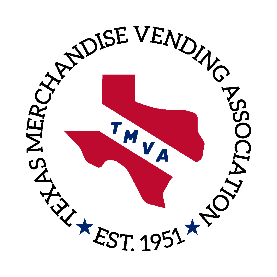 TMVA 2019 Annual ConventionSept. 25-27 | Lost Pines Resort| Austin Sponsorship FormFill out form and pay online!https://www.cognitoforms.com/NAMA/TMVASponsorshipFormCredit card payments only accepted onlineSupport TMVA while increasing your company’s visibility and showing your commitment to the industry.  Your sponsorship donation will be used to fund various TMVA functions during our 2019 Convention such as programs, speakers, networking events and business meetings.	Please Print Contact Name: _____________________________________________________________ E-mail: _____________________________________Company :_________________________________________________________________ Phone: _____________________________________Company Address: _______________________________________ City:_____________________________ State: ________ Zip:_____________